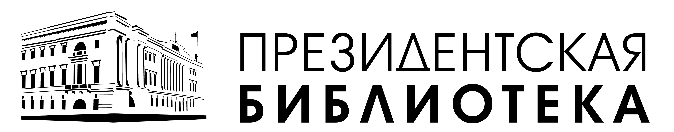 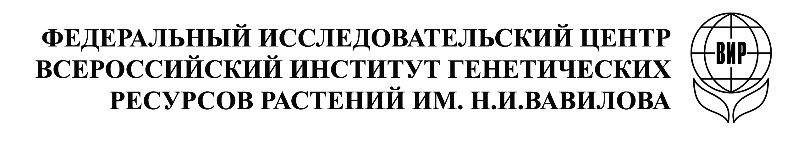 ПРОГРАММАЛекторий «Генетические ресурсы растений – основа продовольственной и технологической безопасности России»(к 125-летию создания при Ученом комитете Министерства земледелия и государственных имуществ Российской Империи Бюро по прикладной ботаники)ВНИМАНИЕ! Во время заседания осуществляется видеозапись и трансляция в сеть Интернет25 ноября 2019 г., понедельникПрезидентская библиотека, Сенатская пл., 325 ноября 2019 г., понедельникПрезидентская библиотека, Сенатская пл., 38:30 – 14:00Регистрация участников9.30 – 14.00Лекторий Приветственное слово:Е.К.Хлесткина, директор ВИР имени Н.И. Вавилова И.Л.Быковников, генеральный директор Президентской библиотеки имени Б.Н. ЕльцинаЛекции: (30 минут) Академик РАН С.Г.Инге-Вечтомов Н.И. ВАВИЛОВ – ВИР И УНИВЕРСИТЕТ…Академик РАН И.А.Тихонович ИСПОЛЬЗОВАНИЕ РАСТЕНИЯМИ ГЕНЕТИЧЕСКОЙ ИНФОРМАЦИИ МИКРООРГАНИЗМОВ ДЛЯ РАСШИРЕНИЯ АДАПТАЦИОННОГО ПОТЕНЦИАЛАDr. A.Börner  EX-SITU GENEBANKS - THE FUNDAMENTAL BASIS FOR FUTURE BREEDING AND RESEARCHАкадемик РАН Н.П.Гончаров ЭВОЛЮЦИЯ И ДОМЕСТИКАЦИЯ ЗЛАКОВАкадемик РАН Л.А.Беспалова 100 ЛЕТ СЕЛЕКЦИИ ВМЕСТЕ С ВИРОМАкадемик РАН Г.В.Еремин ГЕНОФОНД ПЛОДОВЫХ КУЛЬТУР ДЛЯ СЕЛЕКЦИИАкадемик РАН О.С.Афанасенко ГЕНЕТИЧЕСКАЯ ЗАЩИТА РАСТЕНИЙ – ИТОГИ И ПЕРСПЕКТИВЫАкадемик РАН Н.А.Колчанов, доцент Д.А.Афонников СИСТЕМНАЯ БИОЛОГИЯ И БИОИНФОРМАТИКА В ИЗУЧЕНИИ ГЕНЕТИЧЕСКИХ РЕСУРСОВ РАСТЕНИЙ